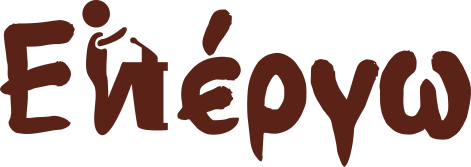 Εν Έργω | Προσομοίωση Δημοτικού Συμβουλίου Έτος Ίδρυσης : 2017 Γιαννιτσά, Παρασκευή 08 Μαρτίου 2019 Κοιν. : Οργανωτική Επιτροπή «ΒΟΥΛΕΥΣΙΣ» ΑΝΑΚΟΙΝΩΣΗ ΣΥΝΕΡΓΑΣΙΑΣ Στους καιρούς που διανύουμε η νεολαία του τόπου μας γνωρίζει πως το μεγα-λύτερο κοινό μας αίσθημα που λείπει περισσότερο από ποτέ από την κοινωνία μας είναι η ενότητα και η συνεργασία. Μπορεί κάποτε αυτές οι έννοιες να ήταν αυτονόητες αλλά τώρα έχουν γίνει η ουσία της επιβίωσής μας. Με μεγάλη χαρά και ενθουσιασμό, αγαπητοί φίλοι από το Δήμο Βόλου, το σύνολο του Διοικητικού Συμβουλίου του Σωματείου Εν Έργω δέχθηκε την επίσημη πρόσκλησή σας για συνεργασία. Πώς θα μπορούσαμε να μη συμ-βάλλουμε στην προσπάθεια μιας καινοτόμας κίνησης που στοχεύει στην ε-λευθερία της σκέψης που αποτελεί τη βάση του μέλλοντος; Η απόφασή σας για την δημιουργία και τη διεξαγωγή ενός Συνεδρίου Προσο-μοίωσης Διαδικασιών Δημοτικού Συμβουλίου στο Δήμο Βόλου αποτελεί -όπως και τα ανάλογα όμοια συνέδρια- μια ουσιαστική στέγη πολιτικής ορθότητας για το παρόν και το μέλλον. Ποια είναι τα θεμέλια; Η τεκμηριωμένη σκέψη και η καινοτομία. Με τον τρόπο αυτό η στέγη της πολιτικής ορθότητας που διέπει τα Συνέδριά μας έχει στόχο την υπέρτατη ελευθερία, δηλαδή τον λόγο. Μέσα από τις νεανικές Προσομοιώσεις η λογική θα επανέλθει. Αναπόφευκτα, θα επανέλθει!     Ο Πρόεδρος 						Η Γεν. ΓραμματέαςΘωμάς Σεβαστιάδης 				            Ράνια Ρωμανίδου Υ.Γ. : Αναφορικά με την ευγενική σας κίνηση να μας προσκαλέσετε δια ζώσης στην επίσημη τελετή έναρξης του Συνεδρίου σας την Πέμπτη 6 Απριλίου 2018, αναφανδόν στεκόμαστε θετικοί και σίγουροι πως το Σωματείο Εν Έργω θα εκπροσωπηθεί. Παρ’όλα, αυτά σας ζητούμε λίγη χρονική ανοχή προκειμένου να σας στείλουμε τις ερχόμενες μέρες τα στοιχεία επικοινωνίας και την ιδιότητα του καθενός εκπροσώπου. 